от 30 декабря 2022 г. № 524Об утверждении карты комплаенс-рисков администрации Юринского муниципального районаВо исполнение Указа Президента Российской Федерации от 21.12.2017 № 618 «Об основных направлениях государственной политики по развитию конкуренции», в соответствии с распоряжением Правительства Российской Федерации от 18.10.2018 № 2258-р «Об утверждении методических рекомендаций по созданию и организации федеральными органами исполнительной власти системы внутреннего обеспечения соответствия требованиям антимонопольного законодательства», Положением об организации системы внутреннего обеспечения соответствия требованиям антимонопольного законодательства в администрации Юринского муниципального района утвержденным постановлением администрации Юринского муниципального района № 445 от 25 декабря 2019 года, администрация Юринского муниципального района п о с т а н о в л я е т:1. Утвердить прилагаемую карту комплаенс-рисков администрации Юринского муниципального района. 2. Разместить настоящее постановление на официальном сайте администрации Юринского муниципального района.3. .Контроль за исполнением настоящего постановления возложить на заместителя главы администрации Юринского муниципального района А.С. Яковлеву.4. Настоящее постановление вступает в силу с момента его подписания.Утверждена постановлением администрацииЮрнского муниципального районаот 30 декабря 2022 № 524Карта комплаенс-рисков администрации Юринского муниципального районаРОССИЙ ФЕДЕРАЦИЙМАРИЙ ЭЛ РЕСПУБЛИКАЮРИНО МУНИЦИПАЛЬНЫЙ РАЙОНАДМИНИСТРАЦИЙЖЕПУНЧАЛ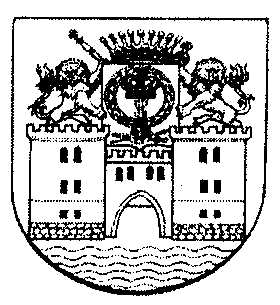 РОССИЙСКАЯ ФЕДЕРАЦИЯРЕСПУБЛИКА МАРИЙ ЭЛАДМИНИСТРАЦИЯЮРИНСКОГО МУНИЦИПАЛЬНОГОРАЙОНАПОСТАНОВЛЕНИЕГлава администрацииЮринского муниципального районаМ.Е. Шихова№ п/пУровень рисковВид риска (описание)Причины возникновения(описание)Общие меры по минимизации и устранению рисковВероятность повторного возникновения рисков1.НизкийРассмотрение обращений физических и юридических лиц по вопросам, относящимся к компетенции администрации:1. Подготовка ответов на обращения физических и юридических лиц с нарушением срока, предусмотренного действующим законодательствомНенадлежащее осуществление контроля руководителями отдела за рассмотрением обращений специалистами отделовРегулярное обучение сотрудников (самообразование, повышение квалификации, образовательные мероприятия - семинары, вебинары и т.п.); изучение правоприменительной практики имониторинг изменений законодательства.Отсутствует2.НизкийЗаключение соглашений, договоров, контрактов, ограничивающих конкуренцию (как в письменной, так и в устной форме)Повышение уровня квалификации должностных лиц; повышение эффективности процесса управления.Сведение к минимуму рисков нарушений. Направление сотрудников на курсы повышения квалификации. Повышение уровня контроля со стороны руководителя.Сохраняется3.НизкийПравоприменительная практика, противоречащая требованиям антимонопольного законодательства при осуществлении контрольно-надзорных функцийОтсутствие достаточной квалификации служащего.Мониторинг изменений, вносимых в федеральное законодательство при осуществлении контрольно- надзорных функций; подготовка и внесение изменений в действующие административные регламентыСохраняется4НизкийОтсутствие информации для субъектов предпринимательской и инвестиционной деятельности на официальном сайте администрации Юринского муниципального района в информационно- телекоммуникационной сети«Интернет», установленной действующим законодательством РФПовышение эффективности внутреннего контроля за размещением информации на официальном сайте администрации Юринского муниципального района в информационно- телекоммуникационной сети«Интернет».Мониторинг размещенной на официальном сайте администрации в информационно- телекоммуникационной сети«Интернет» информации на предмет соблюдения стандартов раскрытия информации; анализ изменений требований стандартов раскрытия информации.Отсутствует5НизкийНеисполнение предупреждения антимонопольного органаПовышение уровня квалификации должностных лиц; повышение эффективности процесса управления.Направление сотрудников на курсы повышения квалификации; повышение уровня контроля со стороны руководителяОтсутствует6Незначительны йПринятие муниципальных правовых актов, положения которых привели или могут привести к недопущению, ограничению или устранению конкуренцииНедостаточное знание действующего законодательства; ненадлежащее проведение правовой экспертизы; неоднозначность толкованияРегулярное обучение сотрудников (самообразование, повышение квалификации,Сохраняетсяправовых норм несвоевременное отслеживание изменений законодательства.образовательные мероприятия-семинары, вебинары и т.п.); анализ правовых актов на предмет соответствия требованиям антимонопольного законодательства; изучение правоприменительной практики и мониторинг изменений законодательства7СущественныйСоздание преимущественных условий отдельным хозяйствующим субъектамНедостаточный уровень квалификации должностных лиц; повышение эффективности процесса управления; анализ проектов нормативно правовых актов на соответствие требованиям антимонопольного законодательстваСведение к минимуму рисков нарушений; направление сотрудников на курсы повышения квалификации; повышение уровня контроля со стороны руководителяСохраняется8СущественныйПредоставление муниципальных услуг: Нарушение сроков оказания муниципальных услуг, затягивание (препятствие) процедуры предоставления муниципальной услуги, запрос недопустимых документов или сведений, необоснованное предоставлениеНедостаточное знание действующего законодательства. Ненадлежащее осуществление текущего контроля за предоставлением муниципальных услуг. Несвоевременное отслеживание изменений законодательства.Регулярное обучение сотрудников (самообразование, повышение квалификации, образовательные мероприятия- семинары, вебинары и т.п.);Сохраняетсямуниципальной услуги либо отказ в предоставлении муниципальной услугисоблюдение административных регламентов, наставничество; анализ правовых актов на предмет соответствия требованиям антимонопольного законодательства; изучение правоприменительной практики и мониторинг изменений законодательства9СущественныйОрганизация и проведения торгов (аукционов) по продаже земельных участков и имущества, находящихся в собственности администрации Юринского муниципального района:Предоставление преимуществ отдельным участникам торгов путем разглашения конфиденциальной информации об иных участниках торгов. Принятие решения о проведении торгов, заключение договора с победителем при необоснованном включении в документацию о проведении торгов (аукционную документацию) условий в интересах определенного лица.Недостаточное знание действующего законодательства. Ненадлежащее осуществление контроля за процедурой проведения торгов. Несвоевременное отслеживание изменений законодательстваРегулярное обучение сотрудников (самообразование, повышение квалификации, образовательные мероприятия- семинары, вебинары и т.п.); анализ правовых актов на предмет соответствия требованиям антимонопольного законодательства; изучение правоприменительной практики и мониторинга изменений законодательстваСохраняетсяНеобоснованное ограничение конкуренции10СущественныйПредоставление в аренду (собственность) земельных участков, находящихся в муниципальной собственности администрации Юринского муниципального района, на которых расположены здания, строения, сооружения: Незаконное предоставление в аренду земельных участков. Незаконный отказ в предоставлении в аренду земельных участковНедостаточное знание действующего законодательства. Ненадлежащее проведение правовой экспертизы заключаемых договоров. Несвоевременное отслеживание изменений законодательстваРегулярное обучение сотрудников (самообразование, повышение квалификации, образовательные мероприятия- семинары, вебинары и т.п.); анализ правовых актов на предмет соответствия требованиям антимонопольного законодательства; изучение правоприменительной практики и мониторинг изменений законодательстваСохраняется11СущественныйБездействие в части приведения в соответствии с Федеральным законом от 26.07.2006 №135-Ф3 «О защите конкуренции» действующих нормативных правовых актов, разработчиком которых является администрацияНесвоевременное отслеживание муниципальными служащими администрации измененийВ антимонопольном законодательствеПроведение мониторинга изменений антимонопольного законодательства. Проведение анализа нормативных правовых актов администрации на предмет их соответствия антимонопольному законодательству с учетом внесенных в него дополнений и изменений.Отсутствует12ВысокийПроведение муниципального контроляНедостаточный уровень             внутреннего контроля. Нарушение процедуры проведения проверки, установленной Федеральным законом от 26.12.2008№ 294-ФЗ «О защите прав юридических лиц и индивидуальных предпринимателей при осуществлении государственного контроля (надзора) и муниципального контроля»Повышение качества внутреннего контроля. Повышение квалификации муниципальных служащих администрации в части знаний антимонопольного законодательства и законодательства о противодействии коррупции.Отсутствует13ВысокийПроведение закупок товаров, работ, услуг для муниципальных нужд: Утверждение конкурсной документации, документации об аукционе, документации о проведении запроса предложений, документов о проведении запроса котировок с нарушением требований к объекту закупки, влекущее за собой ограничение количества участников. Нарушение порядка и сроков размещения документации о закупке. Нарушение порядка определения и обоснования начальной (максимальной) цены контракта, определения победителя торгов.Недостаточное знание действующего законодательства. Некорректный выбор способа определения поставщиков по срокам, цене, объему, особенностям объекта закупки, конкурентоспособности и специфики рынка поставщиков. Недостаточный опыт применения законодательства о контрактной системе. Отсутствие разъяснений уполномоченного органа по вопросам проведения закупок, отсутствие единообразия применения норм законодательства и судебной практики. Несвоевременное отслеживание изменений законодательства.Регулярное обучение сотрудников (самообразование, повышение квалификации, образовательные мероприятия- семинары, вебинары и т.п.); анализ правовых актов на предмет соответствия требованиям антимонопольного законодательства изучение правоприменительной прктики и мониторинг изменений законодательства.СохраняетсяНарушение порядка определения победителя или победителей торгов, запроса котировок, запроса предложений. Непредусмотренное федеральными законами или иными нормативными правовыми актами ограничение доступа к участию в торгах, запросе котировок, запросе предложений. Установление непредусмотренных законодательством Российской Федерации требований к товарам или хозяйствующим субъектам. Ограничение конкуренции между участниками торгов, участниками запроса котировок, участниками запроса предложений путем включения в состав лотов товаров, работ, услуг, технологически и функционально не связанных с товарами, работами, услугами, поставки, выполнение, оказание которых являются предметом торгов, запроса котировок, запроса предложений.